Task 1Italian cuisineComplete this table.Task 2Spanish cuisineComplete this table.Task 4Research dishes from Italy and Spain. Make a list of 5 savoury and 2 sweet dishes below.Now choose one dish to make at home.Once you have chosen the dish, find a recipe for that dish. Try to use UK recipes.Make a list of the ingredients you need.Write down 2 success criteria for your dish. The success criteria are characteristics that your dish should have to be successful. Eg: golden brown, evenly cut chicken, well-flavoured, crispy pastry, etc.Success Criteria 1:Success Criteria 2:Task 5Make the dish you have chosen.Take a photo of the dish and send to your teacher:apatel@waseleyhills.worcs.sch.uk ORjewilliams@waseleyhills.worcs.sch.ukDid your dish meet your success criteria? Why or why not?Distinctive features and characteristics of Italian cookingThe foods grown, reared and caught in ItalyGrown – Reared – Caught -Traditional dishes made in ItalyEquipment and cooking methods used in Italian cookingEating patterns in ItalyHow does the cuisine differ between the North of Italy and the South of Italy?Distinctive features and characteristics of Spanish cookingThe foods grown, reared and caught in SpainGrown – Reared – Caught - Traditional dishes made in SpainEquipment and cooking methods used in Spanish cookingEating patterns in SpainWhat is Tapas?Task 3As you can see below, Italy and Spain are surrounded by the Mediterranean Sea. The Mediterranean diet is one of the healthiest diets in the world. 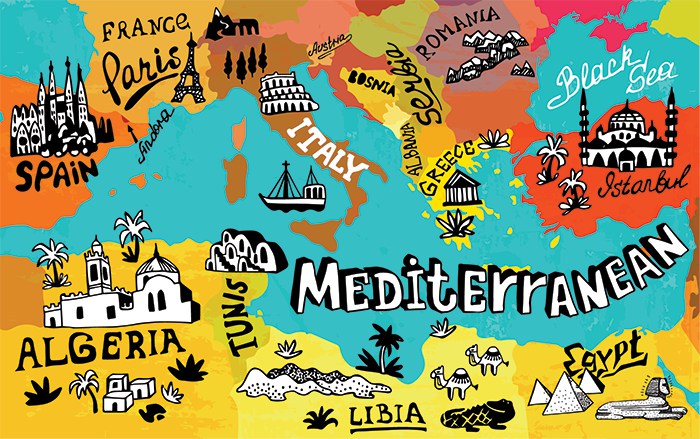 Write a short paragraph describing the Mediterranean diet and why it is so healthy. Think about the aging population, lifestyle, climate, foods that are grown there, olive oil, etc.ItalySpain